ГОСУДАРСТВЕННОЕ БЮДЖЕТНОЕ ОБРАЗОВАТЕЛЬНОЕ УЧРЕЖДЕНИЕПРОФЕССИОНАЛЬНОГО ОБРАЗОВАНИЯ ГОРОДА СЕВАСТОПОЛЯ«СЕВАСТОПОЛЬСКИЙ ПРОМЫШЛЕННО-ТЕХНОЛОГИЧЕСКИЙ КОЛЛЕДЖИМЕНИ МАРШАЛА ИНЖЕНЕРНЫХ ВОЙСК А.В.ГЕЛОВАНИ»ОТЧЕТ   ПРОВЕДЕНИЯ ДЕКАДЫ  МЕТОДИЧЕСКОГО ОБЪЕДИНЕНИЯ СОЦИАЛЬНО – ЭКОНОМИЧЕСКОГО  ЦИКЛА с 06.12. по 16.12 2021-2022 уч.г.Проведены следующие мероприятия:1.Проведен открытый урок по английскому языку: «Правопорядок и виды преступлений» (06.12.2021г., группа 1тю11)Преподаватель Станишевская Д.Р.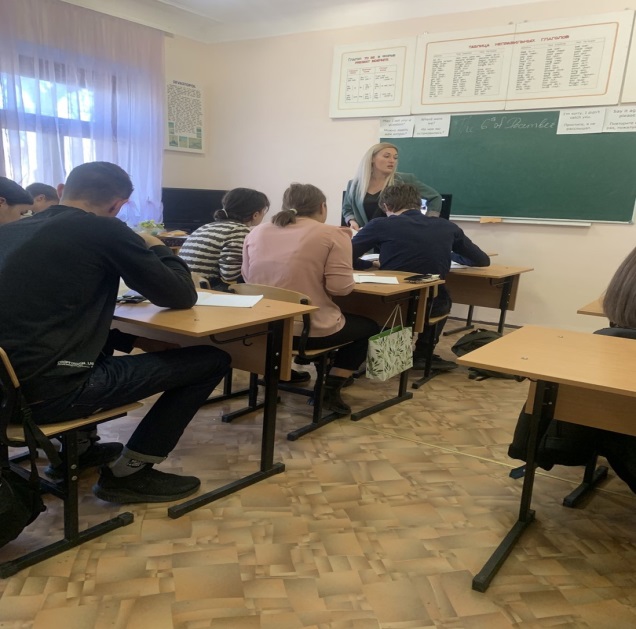 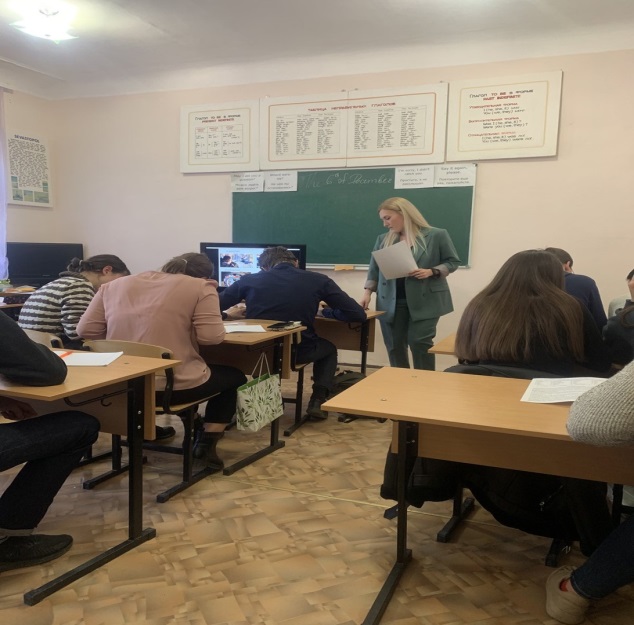 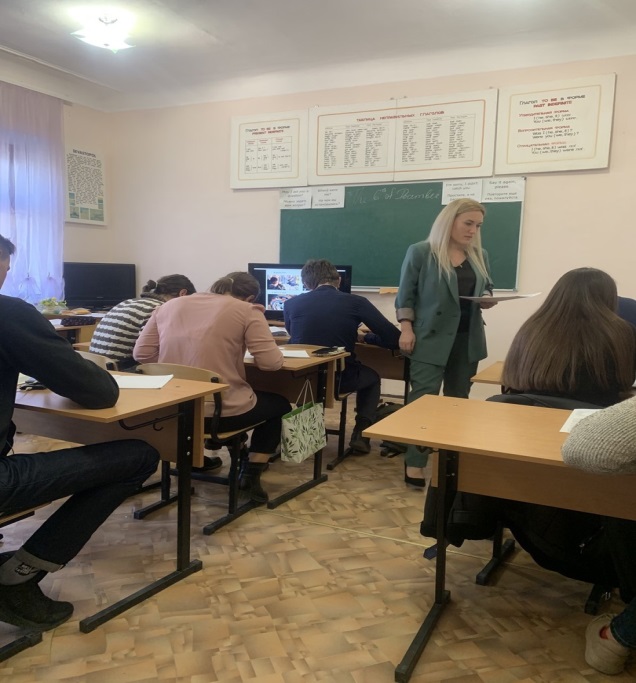 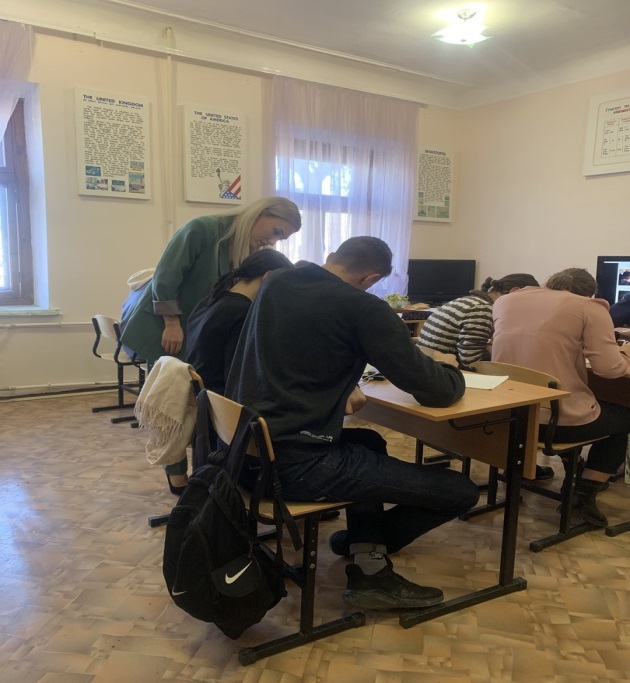 2. Олимпиада по русскому языку (07.12.2021г.,группы 1-4 курсов )Преподаватели Рыжкова Н.П., Агеева Д.А., Евдокимова Е.В.1 место – Манукян Софья, группа 2ТП9 (преподаватель Агеева Д.А.)1 место – Огнев Эмиль,группа 1ПС9 (преподаватель Рыжкова Н.П.)2 место – Гусева Юлия,группа  4 ПК3/4 (преподаватель Евдокимова Е.В.)3.Олимпиада по английскому языку (14.12.2021г., МичуринаА.И.,Станишевская Д.Р.,Цыганкова О.Н.,Мархоренкова А.С.)1 место -  Васюткин Владислав, группа 1ТЮ11(преподаватель  Мичурина А.И.)
1место - Голубев Даниил, группа 1ПК1/2 (преподаватель Цыганкова О.Н.)
2 место - Кравцов Даниил, группа  3ТА9 (преподаватель Цыганкова О.Н. )
2место - Алясин Ярослав, группа  1ПК3/4 (преподаватель Цыганкова О.Н.)
3 место - Береснев Максим 2ТС9 (преподаватель Станишевская Д.Р.)
3 место - Семенец Денис 1ТЮ11 (преподаватель Станишевская Д.Р.)
3 место - Коннов Михаил 1ТС9 (преподаватель Мархоренкова А.С.)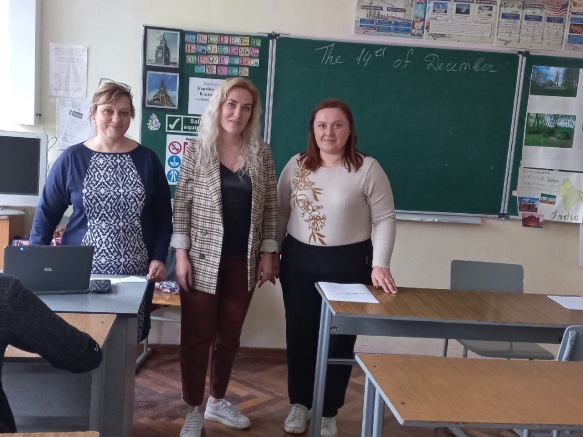 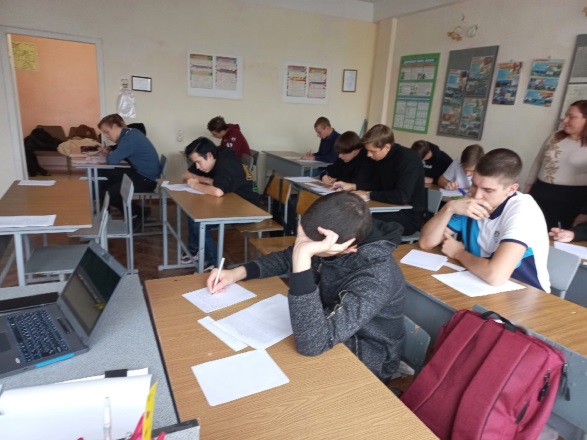 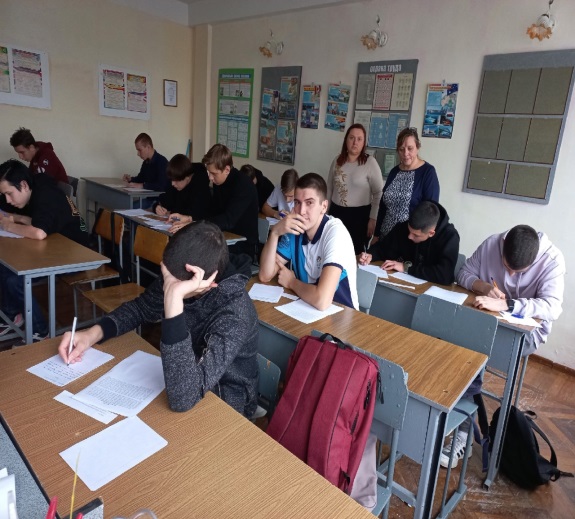 4. Конкурс чтецов «Поэзии живительный родник», посвященный творчеству Н.А.Некрасова и Ф.М.Достоевского. (13.12.2021г., группы 1,2 курсов)Преподаватели Рыжкова Н.П., Евдокимова Е.В., Агеева Д.А.Итоги конкурса «Поэзии живительный родник»:Номинации:- Проза Ф.М.ДостоевскогоI место – Алимов Станислав – группа 2ТС9II место – Чернявская Анастасия – группа 1ТП9III место – Лаптев Артемий – группа 1ТС9-Поэзия Н.А.НекрасоваI место – Сабельников Глеб – группа 2ТС9II место – Кныш Алина – группа 1ПС9II место – Руденко Валерия - группа 2ПК5/6II место – Огнев Эмиль – группа 1ПС9Номинации:Авторские стихотворенияШаклеин Юрий – группа 1ТА9, за точность поэтической мыслиЖуравлева Анастасия – группа 1ТП9, за оригинальную интерпретацию авторской поэзииМельниченко Денис – группа 1ТП9, за артистизм в декламации авторского стихотворенияАлясин Ярослав – группа 1ПК3/4, за любовь к художественному словуВасияров Евгений - группа 1ПК1/2, за красоту поэтического словаНоминации:Коноваленко Дарья- группа 1ПС9 – за душевное исполнение стихотворенияАрутюнян Софья – группа 1ПС9 – за вдохновенное исполнение стихотворенияФурманюк Елизавета – группа 1ПС9 – за точность передачи образа лирического герояПашинова Софья – группа 2ТП9 – за эмоциональность исполнения поэтического словаРальчин Александр – группа 1ТА9 – за создание классического образа герояЦыганкова Дана – группа 1ТС9 – за неординарность прочтения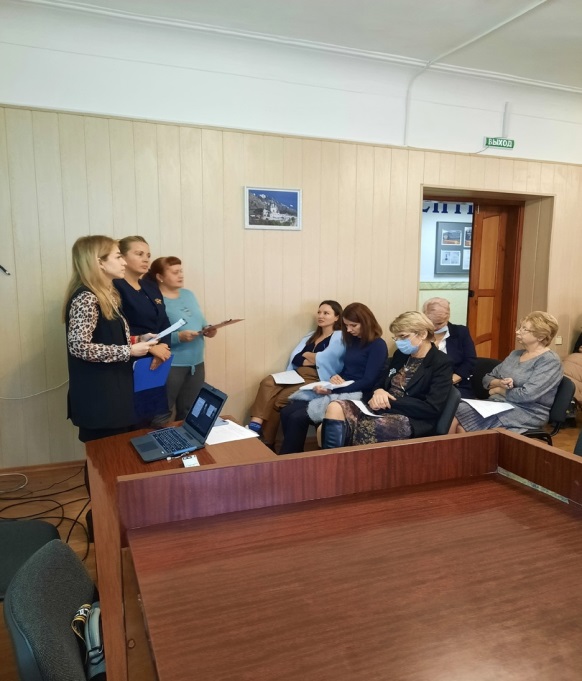 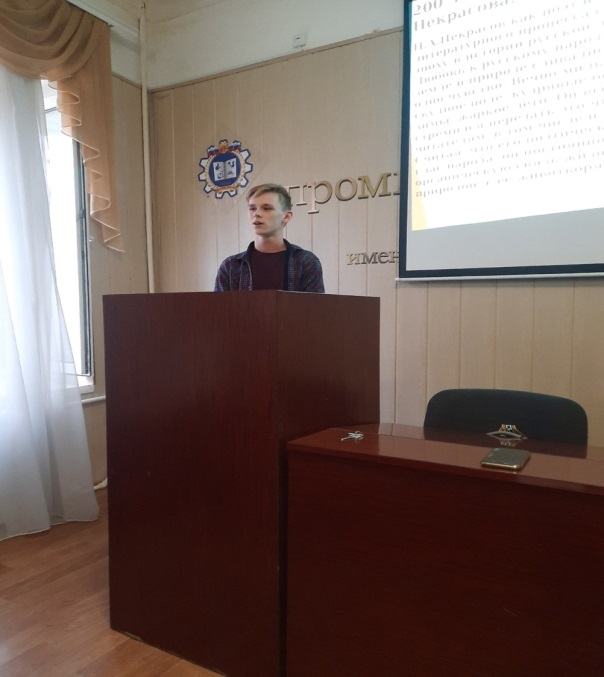 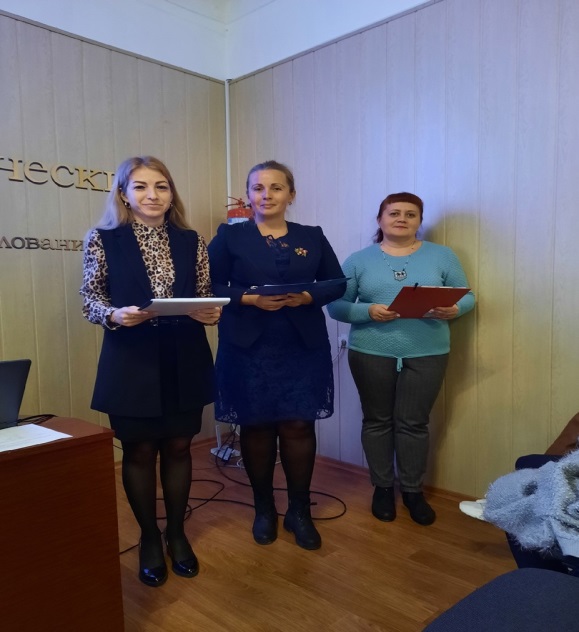 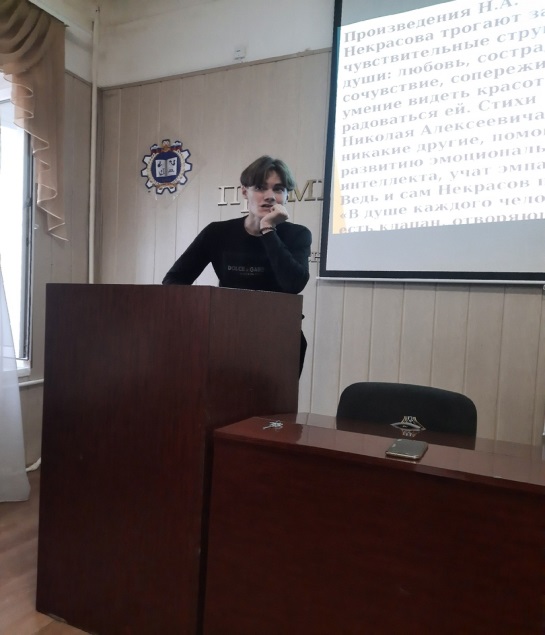 5. Открытый урок-презентация по основам общественных наук: «Виды искусства» (16.12.2021г., группа 1ПС9)Преподаватель Жуков Е.А.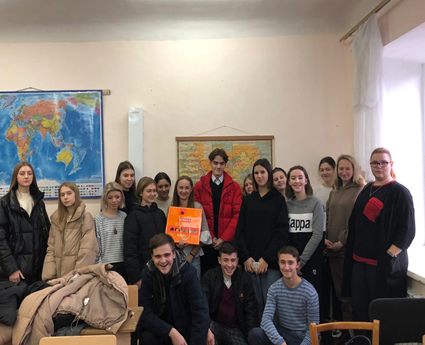 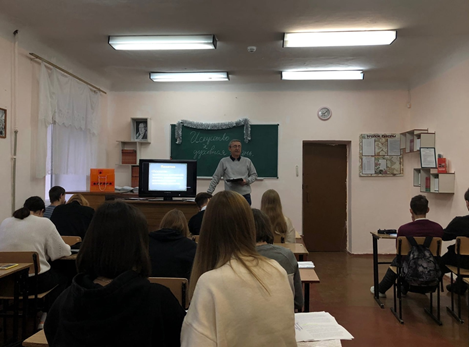 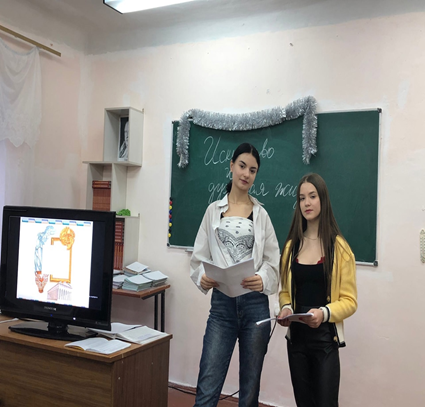 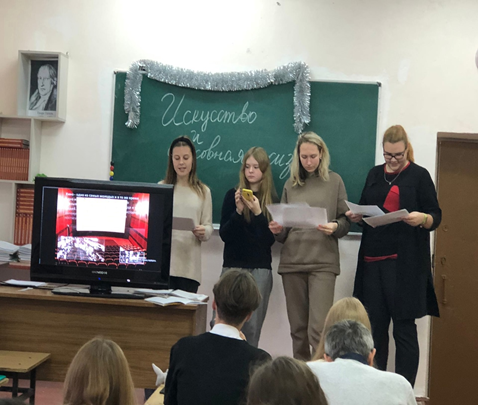 6. Внеклассное мероприятие - конференция  по истории: «Ввод войск в Афганистан» (16.12.2021г.,группа 1ТЮ11)Преподаватель Горленков И.Е.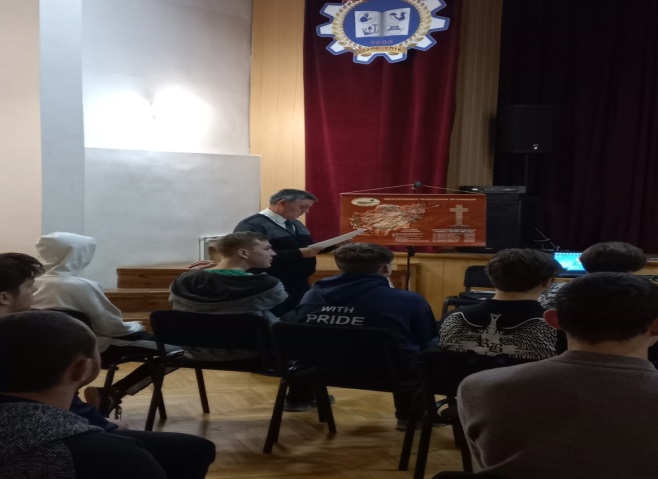 7. Открытый урок по английскому языку: «Трансмиссия» (16.12.2021г., группа 4ТА9)Преподаватель Мичурина А.И.       8. Былы проведены городские онлайн олимпиады по финансовой грамотности (С 15-25 .2021г. онлайн олимпиады по основам финансовой грамотности, 18.12.2021г. – супермарафон по основам финансовой грамотности; финатлон – с 15.12. – по 25.12.2021г.,группы 4ТА9, 3ТА9)Преподаватель Мережко Т.А.      В течение всей декады были проведены конкурсы стенгазет и рефератов;  городские соревнования по волейболу, футболу, легкой атлетике, теннису (преподаватели Исмаилов Д.А., Халитов Р.И., Романская Л.А.).  Председатель МО социально – экономических дисциплин ____Рыжкова Н.П.